OSNOVNA ŠOLA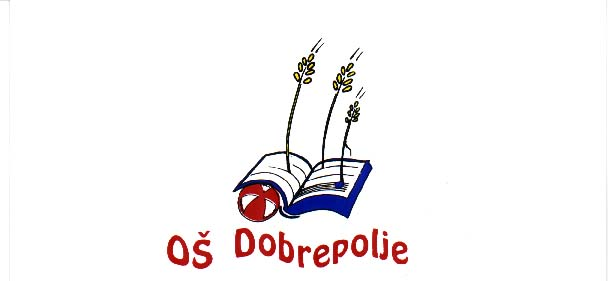 DOBREPOLJE           VIDEM 80, 1312   VIDEM DOBREPOLJETel: (01) 7807-210, Fax: 7807-210E - mail. O-dobrepolje.lj@guest.arnes.siDatum: 5. 12. 2016Z A P I S N I K1. dopisne seje sveta staršev, ki je potekala na spletnem mediju Google Groups (svet_starsev@googlegroups.com) od 1.12.2016 od 10.20 ure do 5.12.2016 do 12.00 ure. Seje so se udeležili tisti, ki so prek spletnega medija izrazili svojo voljo o predlaganem sklepu. Prisotni: vsi člani Sveta staršev razen Igorja Janežiča, Andreja Nahtigala in Andraža Raka.  Po mnenju predsednika sveta staršev odsotnost z dopisne seje ne šteje med neopravičene odsotnosti po šestem odstavku 6. člena poslovnika.  Dnevni red: Imenovanje člana upravnega odbora šolskega sklada.Gradivo: Predlog besedila sklepa o imenovanju (del vabila).K točki  1Člani Sveta staršev so brez razprave glasovali o predlaganem sklepu:SKLEP št. 1/D1/2016-17Svet staršev imenuje Andraža Raka za člana upravnega odbora šolskega sklada JVIZ OŠ Dobrepolje. Glasovalo je 28 članov. Vsi so glasovali ZA. Sklep je bil soglasno sprejet. 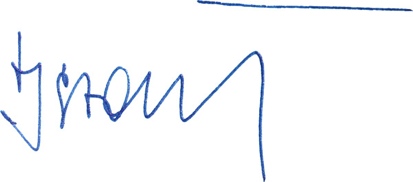 		Predsednik Sveta staršev:                     		Jernej Stare